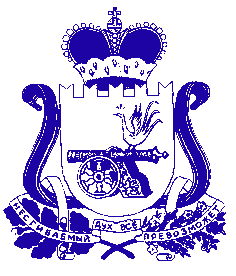 СОВЕТ ДЕПУТАТОВ БОРКОВСКОГО СЕЛЬСКОГО ПОСЕЛЕНИЯ
  ДЕМИДОВСКОГО РАЙОНА СМОЛЕНСКОГО ОБЛАСТИРЕШЕНИЕот 30 мая 2018                                                                                                   № 19Отчет Главы муниципального образования Борковского сельского поселения Демидовского района Смоленской области о результатах его деятельности, деятельности Администрации Борковского сельского поселения Демидовского района Смоленской области Руководствуясь Положением о порядке представления и рассмотрения ежегодного отчета Главы муниципального образования Борковского сельского поселения Демидовского района Смоленской области о результатах своей деятельности, деятельности Администрации Борковского сельского поселения Демидовского района Смоленской области, Совет депутатов Борковского сельского поселения Демидовского района Смоленской областиРЕШИЛ:1. Утвердить Отчет Главы муниципального образования Борковского сельского поселения Демидовского района Смоленской области о результатах своей деятельности, деятельности Администрации Борковского сельского поселения Демидовского района Смоленской области. 2. Признать удовлетворительной деятельность Главы муниципального образования Борковского сельского поселения Демидовского района Смоленской области.3. Обнародовать настоящее решение в соответствии с Уставом Борковского сельского поселения Демидовского района Смоленской области и разместить на официальном сайте Администрации Борковского сельского поселения Демидовского района Смоленской области в информационно-телекоммуникационной сети «Интернет».4. Настоящее решение вступает в силу со дня его официального обнародования.Глава муниципального образованияБорковского сельского поселенияДемидовского района Смоленской области                                           С.В.Дмитриев                                                                УТВЕРЖДЕН                                                                                 решением Совета депутатов Борковского                                                                                    сельского поселения Демидовского района                                                Смоленской области                                                                                                          от 30.05.2018 года  № 19Ежегодный  отчетГлавы муниципального образования Борковского сельского поселения Демидовского района  Смоленской  области о результатах своей деятельности, деятельности  Администрации  Борковского сельского поселения Демидовского района  Смоленской  области Уважаемые депутаты и жители Борковского сельского поселения!Разрешите представить Вашему вниманию ежегодный отчет Главы муниципального образования о результатах своей деятельности и деятельности Администрации Борковского сельского поселения Демидовского района  Смоленской  области за прошедший год.В 2017 году Администрация поселения в своей деятельности руководствовалась положениями Федерального закона от 06.10.2003 года № 131-ФЗ «Об общих принципах организации местного самоуправления в Российской Федерации», Уставом Борковского сельского поселения Демидовского района  Смоленской  области. Вся деятельность органов местного самоуправления   в 2017 году была направлена на повышение уровня жизни населения, развитие экономики, увеличение доходов бюджета поселения, решение наиболее острых первоочередных социальных вопросов.Сегодняшний отчет позволит решить две задачи: оценить достигнутые результаты деятельности и выявить существующие проблемы, определить основные задачи и направления на предстоящий период.В состав муниципального образования входят 28 населённых пунктов: поселок Подосинки - административный центр поселения. Административный центр находится на расстоянии 138 км от областного центра и 70 км от районного центра. Протяженность улично – дорожной сети фактически составляет 34,8 км, в том числе: асфальтированных дорог 0,5 км, песчано-грунтовых 34,3 км. По состоянию на 01.01.2017 года на территории поселения было зарегистрировано 408 человек, из них: детей -50, население старше трудоспособного возраста-141человек. трудоспособного возраста 217 человек. Общая площадь поселения составляет 46515 га. 	Основной социальной проблемой в поселении является нестабильная демографическая ситуация - смертность превышает рождаемость. Число умерших граждан в сельском поселении в 2017 году составило 15 человек, при этом ни одного родившегося ребенка. Настораживает продолжающийся процесс старения населения. Доля населения пенсионного возраста в сельском поселении на 01.01.2017 года составляет -34,56%. В современных условиях происходит дальнейшее понижение уровня жизни сельского населения по отношению к городскому. Низкая привлекательность условий и характера сельского уклада жизни приводит к чрезвычайно острой проблеме – оттоку молодого поколения из поселения. Одна из основных причин этого – отсутствие работы в поселении. Работоспособные жители поселения вынуждены искать работу в близлежащих городах и других регионах страны. 	К сожалению на территории Борковского сельского поселения нет зарегистрированных и  осуществляющих свою деятельность ни одного бюджетообразующего предприятия. К субъектам малого и среднего бизнеса на территории поселения относятся - ПО «Феникс», ИП Дмитриева Е.Г.В 2017 году социальная инфраструктура была представлена следующими организациями и учреждениями:Учреждения здравоохранения1. Евсеевский ФАП с числом обслуживающего населения 40 человек;2. Ельшанский ФАП с числом обслуживающего населения 245 человек;3. Гончаровский ФАП с числом обслуживающего населения 123 человека.Учреждения культуры1.Подосинковский СДК:2. Подосинковская библиотека-филиал.Учреждения связи1.Подосинковское отделение «Почта России». Любое решение вопросов влечет за собой соответствующие расходы и требует четкого механизма его исполнения. Остановлюсь на ключевых вопросах деятельности муниципального образования Борковского сельского поселения Демидовского района Смоленской области. Значительной проблемой является высокая дотационность бюджета сельского поселения. Бюджет Борковского сельского поселения Демидовского района Смоленской области на   2017 год был утвержден решением Совета депутатов Борковского сельского поселения Демидовского района Смоленской области от 26.12.2016 №42  « О бюджете Борковского сельского поселения Демидовского района Смоленской области на   2017 год и на плановый период 2018 и 2019 годов» по доходам в сумме - 2399,7 тыс.руб., по расходам - 2399,7 тыс.руб.Доходная часть бюджета в 2017 году исполнена в сумме 2359,1 тыс.рублей. в том числе налоговые и неналоговые доходы – 270,6 тыс. рублей. Необходимо отметить, что объем собственных доходов бюджета уменьшился  на 36,4% к уровню 2016года и составил 11,5% в общей сумме доходов бюджета поселения.Структура и динамика доходной части бюджета поселения в 2017 году представлены в таблице № 1.                                                                                         Таблица № 1В структуре налоговых платежей основными доходами источниками являются доходы от уплаты акцизов 87,9% от общей суммы налоговых доходов.Сумма доходов от уплаты акцизов в бюджет за 2017 год составила 235,2 тыс. рублей или 107,4 % от годового плана.Сумма поступлений в местный бюджет налога на доходы с физических лиц за 2017 год составила -16,0 тыс. рублей, за счет излишне распределенных сумм в связи с ошибочно зачтенным в бюджет поселения налога на доходы физических лиц. Поступление по налогу на имущество физических лиц за 2017 год составило 3,7 тыс. рублей или 123,3% к плановым показателям. Исполнение доходов по земельному налогу составило 44,7 тыс. рублей или 93,0 % к утвержденному плану. Незапланированные неналоговые доходы поступили в бюджет поселения в сумме 3,0 тыс. рублей. (штрафы, санкции, возмещение ущерба)В 2017 году безвозмездные поступления из областного и районного бюджетов составили 88,5 % (в 2016 году — 84,2%) от общего объема доходов и исполнены в сумме 2088,5 тыс. рублей или 100,0% плана. Объем безвозмездных поступлений уменьшился к уровню 2016 года на 7,5 %.Безвозмездные поступления предоставлялись бюджету поселения в форме:-	дотации в сумме 2059,4 тыс. руб. (100,0%);-	субвенций – 29,1 тыс. руб. (100,0%);Все вопросы, возникающие в ходе исполнения бюджета, в том числе и касающиеся изменения его доходной и расходной частей, всесторонне рассматривались депутатами Борковского сельского поселения Демидовского района Смоленской области совместно с Администрацией на заседаниях   Совета депутатов. Депутатами рассматривалась возможность стимулирования экономического развития, контроля за исполнением расходной части бюджета, поиск резервов пополнения доходной части бюджета.     Осуществляя систематический контроль за исполнением бюджета, депутаты Борковского сельского поселения особое внимание уделяли рассмотрению плановых вопросов, заслушивали информацию Администрации Борковского сельского поселения о социально-экономическом развитии муниципального образования, отчет   об исполнении бюджета за год, неоднократно рассматривались вопросы внесения изменений и дополнений в бюджет.          Однако не всегда удается решать вопросы местного значения в полном объеме, так как при планировании деятельности и мероприятий муниципального образования их необходимо тесно увязывать с разграничением полномочий органов местного самоуправления уровня района и сельских поселений, которые имеют самостоятельные бюджеты и по своему финансовому состоянию отличаются друг от друга.Администрацией ведётся исполнение отдельных государственных полномочий в части ведения воинского учёта в соответствии с требованиями закона РФ «О воинской обязанности и военной службе».Финансовые средства направленные на исполнения данных полномочий в сумме 29,1 тыс. рублей были использованы в полном объеме.  В 2017 году на воинском учете состояло 79 человек, из них: офицеров -1, прапорщиков, мичманов, сержантов, старшин, солдат и матросов 78. В ряды Российской армии призван был 1 призывник.  	Администрацией Борковского сельского поселения Демидовского района  Смоленской области принято и  подписано 126 нормативных актов, в т.ч., постановлений – 37, распоряжений - 89 из них,  обнародовано  и опубликовано- 36. 	 На всем протяжении 2017 года проводилась работа по взаимодействию с другими муниципальными образованиями и органами государственной власти Смоленской области.При тесном взаимодействии со структурными подразделениями Администрации муниципального образования «Демидовский район» Смоленской области были решены многие вопросы и получены необходимые консультации по различным направлениям деятельности Совета депутатов и Администрации Борковского сельского поселения Демидовского района  Смоленской  области. Администрация Борковского сельского поселения Демидовского района  Смоленской области тесно взаимодействовала с Департаментом Смоленской  области по строительству и ЖКХ, Департаментом Смоленской области по  внутренней политике, Департаментом Смоленской области по бюджету и финансам. В 2017 году на имя Главы муниципального образования Борковского сельского поселения поступило 52 обращения граждан по вопросам ЖКХ, обеспечения мер пожарной безопасности, обеспечения населения дровами, уличного освещения. Все обращения были рассмотрены и Администрацией сельского поселения решены. Жалоб от населения на имя Главы муниципального образования не поступало. Администрацией Борковского сельского поселения Демидовского района  Смоленской  области за период 2017 года выдано 209 справок.На территории сельского поселения находится 15 электрических  подстанций с общей протяженностью линий электропередач 95,8 км, которые  обслуживаются  филиалом ПАО «МРСК - Центра» - «Смоленскэнерго»	Уличное освещение установлено в 10  населенных  пунктах, общее количество фонарей 51 шт. Расходы  по оплате электрической энергии по уличному освещению составили 269,9 тыс. руб. Расходы по оплате за обслуживание и расходные материалы по уличному  освещению   составили 42,8 тыс. руб.            В 2017 году  газоснабжение населения осуществлялось баллонным газом ОАО «РЕГИОН» по поступающим в Администрацию заявкам  от населения.	 Водоснабжение на территории сельского поселения представлено 87 шахтными колодцами,  из них 3 колодца муниципальных. Ремонт источников водоснабжения в 2017 году за счет средств местного бюджета не проводился.	Обеспечение населения дровами в 2017 году осуществлялось Администрацией за счет выдачи разрешений гражданам на вырубку низкотоварной древесной растительности на землях сельского поселения, в целях обеспечения мер пожарной безопасности и ФГБУ «НП «Смоленское Поозерье». 	 Муниципальный жилищный фонд представлен 41 объектом, общей площадью 4444,4 кв.м.. Ремонт и обслуживание муниципального жилого фонда в 2017 году не проводился. 	 На обеспечение первичных мер пожарной безопасности в границах  населенных  пунктов  Борковского сельского поселения в  2017 году Администрацией израсходовано из местного бюджета денежных средств в размере 24,149 тыс.руб. Силами ДПД сельского поселения осуществлено 6 выездов на тушение палов сухой травы.   	 Организация сбора и вывоза бытовых отходов и мусора в 2017 году Администрацией сельского поселения осуществлялась по договору с МУП «Янтарь» и  ООО «Днепр».Сумма расходов составила -16,6 тыс.рублей.		На  содержание  улично–дорожной сети  в 2017 году  Администрацией сельского поселения было  израсходовано 218,9 тыс. рублей.Освещение улиц населенных пунктов осуществляется согласно графика включения и отключения наружного освещения, являющегося составной частью к муниципальному контракту на оказание услуг по наружному освещению.          Указатели с названиями улиц и номерами домов установлены по всем населенным пунктам сельского поселения. На территории Борковского сельского поселения Демидовского района Смоленской области имеется действующих 10 гражданских кладбищ, общей площадью 26,211 га. В 2017 году зарегистрировано право собственности на 7(семь) земельных участков под местами захоронений (гражданскими кладбищами).Администрацией Борковского сельского поселения Демидовского района Смоленской области принято постановление от 28.11.2017 №34 «Об установлении требований к качеству и утверждении  стоимости услуг, предоставляемых согласно гарантированному перечню услуг по погребению на территории Борковского сельского поселения Демидовского района Смоленской».2017 года на гражданских кладбищах поселения было проведено 15 захоронений граждан. На содержание мест захоронений в 2017 году Администрацией было  израсходовано из местного бюджета денежных средств в сумме 75,0 тыс. рублей, из них: 45,0 на межевание земельных участков под местами захоронений в д.Дятловщина, д.Горка, д. Крюк, д.Щеглы, д.Шишково; 30,0 тыс.руб. на спиливание аварийных деревьев на территории гражданского кладбища д.Жеруны.Главой муниципального образования в 2017 году  проводился  прием граждан в здании Администрации  согласно   графика  приема (второй, четвертый  понедельник  месяца). Большинство поставленных гражданами вопросов были решены положительно и в установленные законом сроки. В 2017 году Совет депутатов Борковского сельского поселения Демидовского района Смоленской области осуществлял свою деятельность в соответствии с планом работы Совета депутатов на 2017 год. Все вопросы, включенные в план работы, а так же вопросы поставленные депутатами Совета депутатов  были рассмотрены на заседаниях комиссий и  приняты решениями Совета депутатов.В 2017 году проведено 15 заседаний Совета депутатов Борковского сельского поселения Демидовского района Смоленской области, принято и подписано 49 решений Совета депутатов, 2 распоряжения Главы МО, из них обнародовано  и опубликовано – 37. Освещение деятельности Совета депутатов Борковского сельского поселения Демидовского района Смоленской области осуществлялось путем обнародования решений Совета на стенде в здании Администрации Борковского сельского поселения и опубликования в газете «Поречанка». а так же в информационно-телекоммуникационной сети Интернет на сайте Администрации муниципального образования «Демидовский  район» Смоленской области.Все заседания Совета депутатов проводятся при активном участии депутатов, средний процент явки депутатов составляет 85%, по каждому голосуемому вопросу соблюдается кворум. Это подтверждает сплоченность и единение представительного органа. Заседания   проводятся открыто.На протяжении всего отчетного периода оказывалось содействие депутатам Совета депутатов Борковского сельского поселения Демидовского района  Смоленской области в осуществлении депутатами своих полномочий. Было организовано информирование депутатов с федеральными и областными законодательными актами и их изменениями необходимыми для осуществления их деятельности.. В Совете депутатов Борковского сельского поселения Демидовского района Смоленской области образованы две постоянные комиссии:          - Комиссия по бюджету, финансовой и налоговой политике, по вопросам муниципального имущества;          - Комиссия по социальным вопросам, вопросам жилищно-коммунального хозяйства, промышленности, торговли и экологии. 	 Так же в Совете депутатов зарегистрирована фракция ВВП «ЕДИНАЯ РОССИЯ», в состав которой вошли депутаты Совета депутатов из числа членов и сторонников ВВП «ЕДИНАЯ РОССИЯ». К основным мероприятиям планируемым 2018 году относятся:1) Проведение ремонта улично-дорожной сети населенных пунктов сельского поселения;2) Проведение работ по межеванию земельных участков под 8 дорогами местного значения, расположенных по адресу: д.Жеруны, д.Мякуры, д.Гончарово, Д.Земцово, д.Борки Борковского сельского поселения Демидовского района Смоленской области;3) Спиливание аварийных деревьев на территории гражданских кладбищ;4) Обеспечение дровами жителей сельского поселения;5)  Проведение работы с населением по погашению задолженности по местным налогам.       Подводя итоги социально-экономического развития за 2017 год, могу сказать, что с основными задачами мы справились, удалось сохранить социальную стабильность.      Нам необходимо сконцентрироваться на новых задачах. Предстоит определить приоритетность стратегических задач, сопоставив их с реальными возможностями. Только комплексный подход к принятию взвешенных решений в полной мере позволит обеспечить нам достижение конкретных результатов, добиться успехов социально-экономического развития муниципального образования.       В заключение хочу поблагодарить всех за конструктивную работу и отметить, что в целом нам многое удалось сделать.      Наш долг - укреплять доверие жителей поселения. Только в этом случае будет расти активность населения, появится стремление внести свой вклад в развитие поселения, вместе мы решим все стоящие перед нами задачи и обязательно добьемся успеха.Спасибо за внимание.Наименование доходов2016 год исполнено тыс. руб.2017 годуточненный плантыс. руб.2017 год исполнено тыс. руб.% к плану  2017 года% к факту 2016 годаСтруктура (%)Структура (%)Наименование доходов2016 год исполнено тыс. руб.2017 годуточненный плантыс. руб.2017 год исполнено тыс. руб.% к плану  2017 года% к факту 2016 года2016 год2017 годНалоговые и неналоговые доходы425,3314,1270,686,163,615,811,5НАЛОГОВЫЕ ДОХОДЫ423,1314,1267,685,263,215,711,3НАЛОГИ НА ПРИБЫЛЬ, ДОХОДЫ80,944,1-16,0-36,3-19,83,0-0,7Налог на доходы физических лиц80,944,1-16,0-36,3-19,83,0-0,7Налоги на товары,реализуемые на территории РФ289,6219,0235,2107,481,210,810,0Доходы от уплаты акцизов289,6219,0235,2107,481,210,810,0НАЛОГИ НА ИМУЩЕСТВО52,651,048,494,992,01,92,0Налог на имущество физических лиц3,23,03,7123,3115,60,10,1Земельный налог49,448,044,793,090,51,81,9НЕНАЛОГОВЫЕ ДОХОДЫ2,2-3,0-136,40,10,1Доходы от продажи материальных и нематериальных активов2,2----0,1-Доходы от реализации имущества, находящихся в собственности поселения2,2----0,1-Штрафы, санкции, возмещение ущерба--3,0----БЕЗВОЗМЕЗДНЫЕ ПОСТУПЛЕНИЯ2258,22088,52088,510092,584,288,5Дотации бюджетам субъектов Российской Федерации и муниципальных образований1950,62059,42059,4100105,672,787,3Субвенции бюджетам субъектов Российской Федерации и муниципальных образований29,229,129,110099,61,11,2Иные межбюджетные трансферты278,4----10,4-ВСЕГО ДОХОДОВ2683,52402,62359,198,287,9100,0100,0